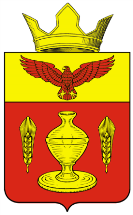 ВОЛГОГРАДСКАЯ ОБЛАСТЬПАЛЛАСОВКИЙ МУНИЦИПАЛЬНЫЙ РАЙОНГОНЧАРОВСКИЙ СЕЛЬСКИЙ СОВЕТРЕШЕНИЕ«06» июня  2014 г.                               п. Золотари                                          № 13\2«Об утверждении Перечня услуг, которые являютсянеобходимыми и обязательными для предоставлениямуниципальных услуг администрацией  Гончаровскогосельского поселения и предоставляются организациями,участвующими в предоставлении муниципальныхуслуг, а также порядка определения платы за их оказание»         В соответствии со статьей 9 Федерального закона от 27.07.2010 № 210 – ФЗ «Об организации предоставления государственных и муниципальных услуг», Федеральным законом от 06.10.2003 г. № 131-ФЗ «Об общих принципах организации местного самоуправления в Российской Федерации», руководствуясь Уставом Гончаровского сельского поселения, Гончаровский сельский СоветРЕШИЛ: Утвердить перечень услуг, которые являются необходимыми и обязательными для предоставления муниципальных услуг администрацией Гончаровского сельского поселения и предоставляются организациями, участвующими в предоставлении муниципальных услуг (приложение № 1 к Решению).Утвердить порядок определения платы за оказание услуг, которые являются необходимыми и обязательными для предоставления муниципальных услуг администрацией Гончаровского  сельского поселения (приложение № 2 к Решению).            3.  Контроль за исполнением настоящего Решения оставляю за собой.            4. Настоящее Решение вступает в силу с момента официального опубликования (обнародования).  Глава Гончаровского  сельского поселения                                   	                                           К.У.НуркатовРег. №27/2014г.Приложение № 1к решению Гончаровскогосельского Совета от «06»июня 2014г. № 13\2   ПЕРЕЧЕНЬ УСЛУГ, КОТОРЫЕ ЯВЛЯЮТСЯ НЕОБХОДИМЫМИ И ОБЯЗАТЕЛЬНЫМИ ДЛЯ ПРЕДОСТАВЛЕНИЯ МУНИЦИПАЛЬНЫХ УСЛУГ АДМИНИСТРАЦИЕЙ ГОНЧАРОВСКОГО СЕЛЬСКОГО ПОСЕЛЕНИЯПриложение № 2к решению Гончаровскогосельского Совета от  «06»июня 2014 г. №13\2 ПОРЯДОКопределения платы за оказание услуг, которые являются необходимыми и обязательными для предоставления муниципальных услуг администрацией Гончаровского  сельского поселения    1. Услуги, которые являются необходимыми и обязательными для предоставления муниципальных услуг администрацией Гончаровского сельского поселения предоставляются на бесплатной основе.    2. Размер платы за оказание услуг, которые являются необходимыми и  обязательными для предоставления муниципальных услуг администрацией Гончаровского сельского поселения и предоставляемых организациями, подведомственными федеральным органам государственной власти, органам государственной власти Волгоградской области, определяется в соответствии с законодательством и нормативно правовыми актами Российской Федерации и Волгоградской области.   3. Размер платы за оказание услуг, которые являются необходимыми и обязательными для предоставления муниципальных услуг администрацией Гончаровского сельского поселения и предоставляются иными организациями, определяется организациями (их учредителями) самостоятельно в соответствии с законодательством Российской Федерации.№п/пНаименование услуги, которая является необходимой и обязательной для предоставления муниципальной услуги.Государственный орган, орган МСУ, организация предоставляющие услуги, которые являются необходимыми для предоставления муниципальной услугиИнформация о платности услугПредоставление правоустанавливающего документа на земельный участок - свидетельства о государственной регистрации  права на земельный участок. Палласовский отдел Управления Федеральной службы государственной регистрации, кадастра и картографии по Волгоградской области ПлатноПредоставление кадастрового паспорта, кадастровой выписки земельного участка.Палласовский отдел Управления Федеральной службы государственной регистрации, кадастра и картографии по Волгоградской области ПлатноПредоставление договора аренды земельного участка.Администрация Палласовского муниципального района Волгоградской области.БесплатноПредоставление свидетельства о государственной регистрации права на здание, строение, сооружение.Палласовский отдел Управления Федеральной службы государственной регистрации, кадастра и картографии по Волгоградской области. Платно5.  Предоставление плана этажа с экспликацией. МУП «БТИ» г.Волжский Палласовский филиал  ФГУП «Ростехинвентаризация» Палласовское отделение Волгоградского филиала Платно6.Предоставление технического паспорта жилого помещения или плана нежилого помещения с описанием.МУП «БТИ» г.Волжский Палласовский филиал  ФГУП «Ростехинвентаризация» Палласовское отделение Волгоградского филиалаПлатно7.Предоставление правоустанавливающего документа на жилое помещение.Палласовский отдел Управления Федеральной службы государственной регистрации, кадастра и картографии по Волгоградской области.Платно8.Предоставление поэтажного плана дома.МУП «БТИ» г.Волжский Палласовский филиал  ФГУП «Ростехинвентаризация» Палласовское отделение Волгоградского филиалаПлатно9.Предоставление выписки из ЕГРЮЛ, ЕГРИП. Межрайонная инспекция Федеральной налоговой службы №4 по Волгоградской области Платно10.Предоставление выписки из похозяйственной книги о наличии у гражданина права на земельный участокАдминистрация Гончаровского сельского поселенияБесплатно11.Выдача выписки из Единого государственного реестра прав на недвижимое имущество и сделок с ним о правах на здание, строение, сооружение, находящиеся на приобретаемом земельном участке или копии иного документа, удостоверяющего (устанавливающего) право на такое здание, строение, сооружение (при наличии зданий, строений, сооружений на приобретаемом земельном участке).Палласовский отдел Управления Федеральной службы государственной регистрации, кадастра и картографии по Волгоградской области. Платно12. Выдача свидетельства о государственной регистрации юридического лица.Инспекция Федеральной налоговой службы России по месту нахождения юридического лица.   Платно13. Предоставление схемы планировочной организации земельного участка с обозначением места размещения объекта индивидуального жилищного строительства.Специализированная организация.Платно14. Выдача документа, удостоверяющего право (полномочии) представителя физического лица (доверенность).                 Нотариат.Платно15.Предоставление документа, подтверждающего право на объект или объекты недвижимости.Палласовский отдел Управления Федеральной службы государственной регистрации, кадастра и картографии по Волгоградской области.Платно